Publicado en España el 20/10/2017 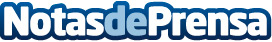 buildUP conquista con su lanzamiento de servicio de stands ecológicos para eventos y feriasTener el stand personalizado y perfecto es posible gracias a buildUP by Fira, expertos en diseños, construcción y logística con creaciones eco-responsables. Datos de contacto:Ainoa Davila +34 694 495 130Nota de prensa publicada en: https://www.notasdeprensa.es/buildup-conquista-con-su-lanzamiento-de Categorias: Marketing Cataluña Ecología Construcción y Materiales http://www.notasdeprensa.es